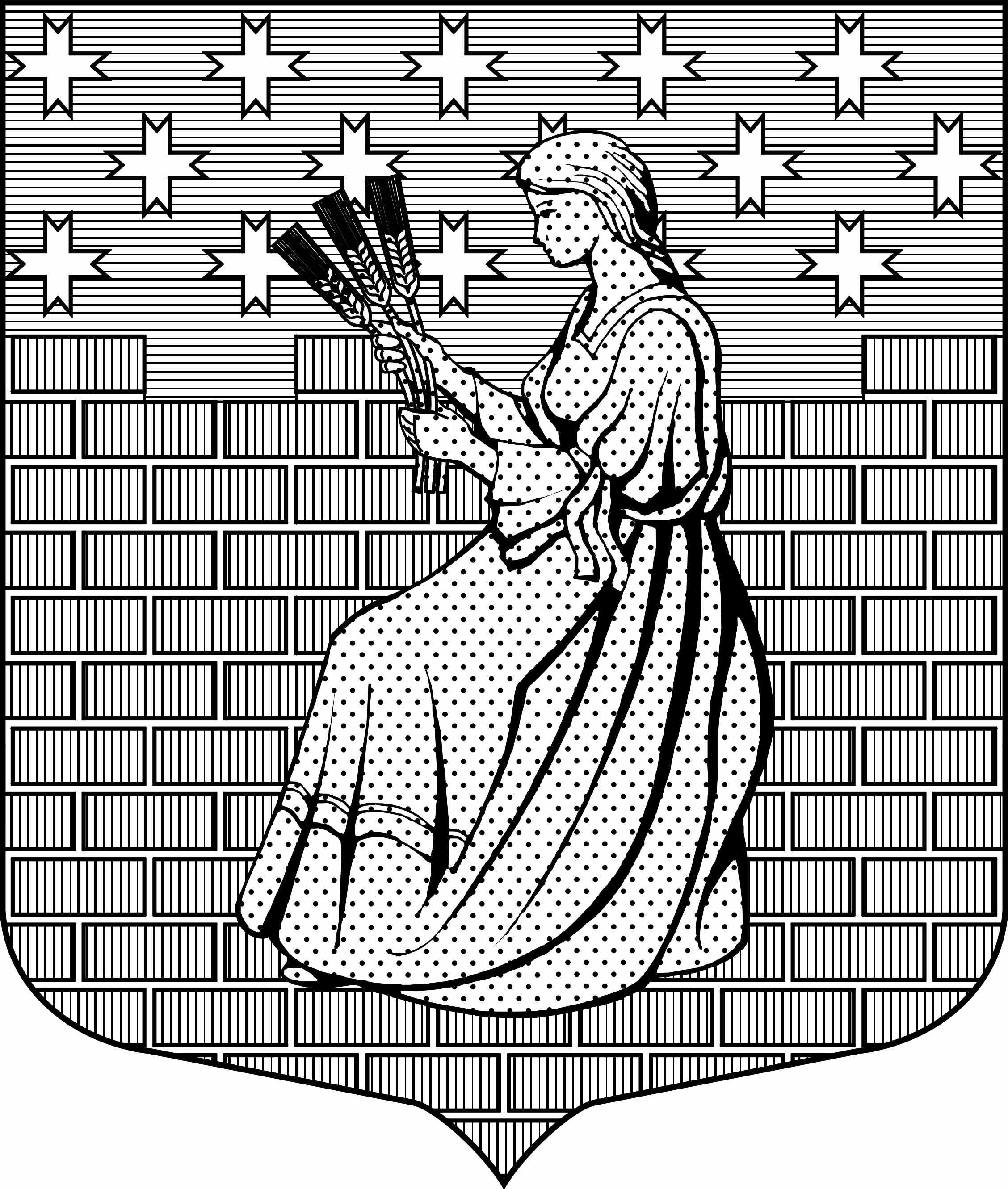 МУНИЦИПАЛЬНОЕ ОБРАЗОВАНИЕ“НОВОДЕВЯТКИНСКОЕ СЕЛЬСКОЕ ПОСЕЛЕНИЕ”ВСЕВОЛОЖСКОГО МУНИЦИПАЛЬНОГО РАЙОНАЛЕНИНГРАДСКОЙ ОБЛАСТИ_____________________________________________________________________________188661, РФ, Ленинградская обл., Всеволожский район, дер. Новое Девяткино дом 57 оф. 83  тел./факс (812) 595-74-44СОВЕТ ДЕПУТАТОВ пятого созываРЕШЕНИЕ«22»  декабря  2021 г.                                                                                        № 73 /01-02д. Новое Девяткино О предоставлении в безвозмездное пользование движимого имущества субъекту малого и среднего предпринимательства, осуществляющего деятельность на территории муниципального образования «Новодевяткинское сельское поселение» ВсеволожскогоМуниципального района Ленинградской области  
        В соответствии с Федеральным законом от 24.07.2007г. N 209-ФЗ "О развитии малого и среднего предпринимательства в Российской Федерации", Федеральным законом от 26.07.2006г. N 135-ФЗ "О защите конкуренции", решением совета депутатов от    11.04.2017г.  № 17/01-07 «Об утверждении «Положения о порядке формирования, ведения и обязательного опубликования перечня муниципального имущества МО «Новодевяткинское сельское поселение», предназначенного для предоставления его во владение и (или) пользование на долгосрочной основе (в том числе по льготным ставкам арендной платы) субъектам малого и среднего предпринимательства и организациям, образующим инфраструктуру поддержки субъектов малого и среднего предпринимательства» в новой редакции», постановлением администрации № 77/01-04 от 21.09.2017г. "Административный регламент по оказанию муниципальной услуги «Организация предоставления во владение и (или) в пользование объектов имущества, включенных в перечень муниципального имущества, предназначенного для предоставления во владение и (или пользование) субъектам малого и среднего предпринимательства и организациям, образующим инфраструктуру поддержки субъектов малого и среднего предпринимательства» в МО «Новодевяткинское сельское поселение» Всеволожского муниципального района Ленинградской области" , постановлением администрации от 21.06.2021г. № 84/01-04 "О дополнении Перечня муниципального имущества МО «Новодевяткинское сельское поселение», свободного от прав третьих лиц (за исключением имущественных прав субъектов малого и среднего предпринимательства), предназначенного для предоставления его во владение и (или) пользование на долгосрочной основе (в том числе по льготным ставкам арендной платы) субъектам малого и среднего предпринимательства и организациям, образующим инфраструктуру поддержки субъектов малого и среднего предпринимательства", Уставом МО «Новодевяткинское сельское поселение», на основании поступившего заявления от Гаибова А.Д. от 15.12.2021г. вх. № 5259/01-12, протокола комиссии от 17.12.2021г. по рассмотрению заявлений от субъектов малого и среднего предпринимательства по вопросам предоставления имущественной поддержки, совет депутатов принял РЕШЕНИЕ:Предоставить имущественную поддержку субъекту малого и среднего предпринимательства  в виде заключения договора безвозмездного пользования движимым имуществом согласно приложению к настоящему решению.Администрации МО «Новодевяткинское сельское поселение»:Заключить договор безвозмездного пользования движимым имуществом с Гаибовым А.Д. 3.Настоящее решение вступает в силу со дня его принятия.4.Разместить настоящее решение на официальном сайте МО «Новодевяткинское сельское поселение»  в сети Интернет.5.Контроль за исполнением настоящего решения возложить на  постоянно  комиссию совета депутатов по вопросам предпринимательства и торговли.Глава муниципального образования                                                                    Д.А.Майоров Приложение  к решению от 22.12.2021г. № 73/01-02Объекты движимого имущества из Перечня муниципального имущества  муниципального образования ««Новодевяткинское сельское поселение», свободного от прав третьих лиц (за исключением имущественных прав субъектов малого и среднего предпринимательства),   предназначенного для предоставления его во владение и (или) пользование на долгосрочной основе (в том числе по льготным ставкам арендной платы) субъектам малого и среднего предпринимательства и организациям, образующим инфраструктуру поддержки субъектов малого и среднего предпринимательстваНаименование объекта учета, технические параметрыМарка, модельГод выпускаНомер в реестре имуществаБалансовая стоимость, руб.Адрес (местоположение) объектаПравообладатель Тип: оборудование, машины, механизмы, установки, транспортные средства, инвентарь, инструменты, иноеФото объектаПланшет HTC Flyer Wi-Fi +3G  32Gb /2HTC2011001098Д13 990,00Ленинградска обл., Всеволожский муниципальный район, д.Новое Девяткино, д.57, пом.83-84МО «Новодевяткинское сельское поселение»Информационное, компьютерное и телекоммуникационное (икт) оборудование